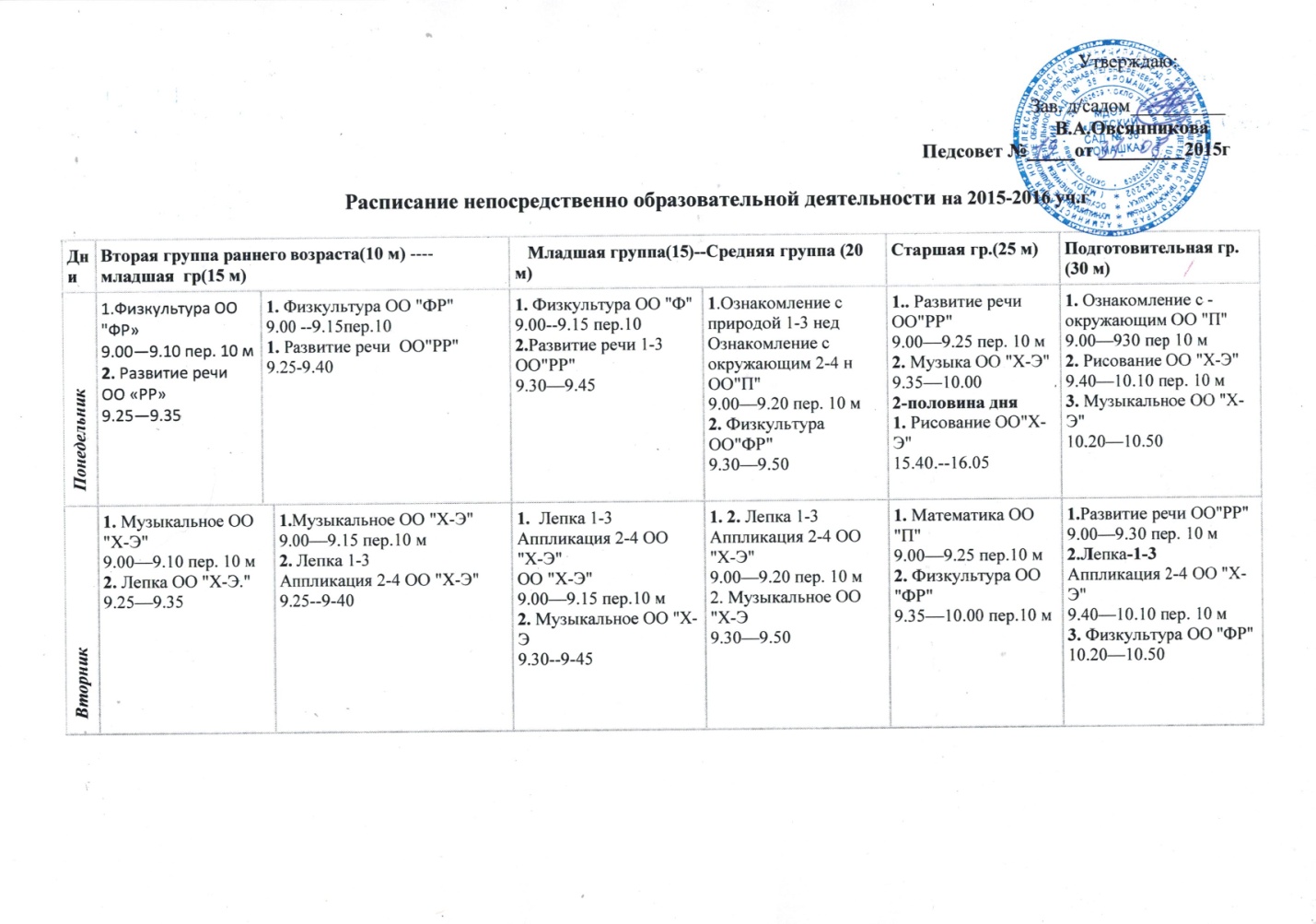 ОО--образовательная область: Речевое развитие «Р.Р» Познавательное развитие «ПР»  Социально-коммуникативное развитие «С-К»  Художественно- эстетическое развитие «Х-Э» Физическое развитие «ФР»Среда1. Физкультура ОО "фР"9.00—9.10 пер.10 м2.Ознакомление с природой 1-3.Ознакомление с окружающим. миром.2-4 нед ОО"П"9.25-9.351.Физкультура ОО "ФР"9.00—9.15 пер 102.  Ознакомление с природой 1--3Ознакомление с окружающим 2--4 ОО"П"9.25—9.401.Физкультура ОО "ФР"9.00—9.15 пер 102. Ознакомление с природой 1-3Ознакомление с окружающим 2--4 ОО"П"9.30—9.451. Математика ОО "П"9.00—9.20 пер 10 м.2. Физкультура ОО "ФР"9.30—9.50 пер 101. Музыкальное ОО"Х-Э"9.00—9.25 пер.10 м2. Развитие речи ОО"РР"9.35—10.00 2 половина дня1. Лепка 1-3 ОО"Х-Э"Аппликация 2-415.40-.16.051. Математика ОО""П9.00—9.30 пер.10 м2. Музыкальное ОО "Х-Э"9.40—10.10 пер.10 м3. Развитие речи ОО"РР"10.20—10.50Четверг1. Музыкальное ОО"ХЭ"9.00—9.10 пер.10 м2.Рисование ОО"Х-Э"9.20—9.301..Музыкальное ОО"Х-Э"9.00--9.15 пер 102. Математика ОО"П"9.35--9.501..Музыкальное ОО"Х-Э"9.30--9.45 пер 10 2 половина дня 1.Математика ОО"П"15.45—16.001. . Развитие речи 1-3 ОО "РР"9.00—9--20 пер.10 м2. Музыкальное ОО "Х-Э9.30—9.50. пер 1.Конструирование 1-3 неделяОзнакомление с природой 2-4 нед.9.00—9.25 пер.10 м2.Физкультурное.ОО "ФР"9.35—10.00 пер. 10 м1. Математика ОО"П"9.00—9.30 пер.10 м2.. Рисование ОО "Х-Э"9.40—10.10 пер.10 м3. Физкультурное ОО "ФР"10.20—10.50Пятница1.Физкультурное 9.00—9.10 -ОО "ФР"2. Развитие речи ОО «РР»9.20-9.301. Физкультура ОО "Ф.Р"9.00—9.15 пер 102. Рисование ОО"Х-Э"9.35—9.501.Физкультура ОО"ФР"9.00—9.15 пер 102. Рисование ОО «Х-Э»9.30—9.451. Рисование ОО"Х-Э"9.00—9.20 пер.10 м2.. Физкультура9.30—9.501.Ознакомление с окружающим ОО"П"9.00—9.25 пер. 10 м2. Рисование ОО"Х-Э"9.35—10.00 пер.10 м3.. Физкультура (на прогулке) ОО "ФР"10.10—10.351. Ознакомление с природой 9.00—9.30 пер.10 м ОО"П"2. Физкультура (на прогулке)10.45—11.15 ОО "ФР"Итого101010101314